Publicado en Soria el 17/06/2019 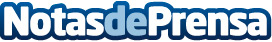 La búsqueda de inversiones rentables y seguras, según MytripleAEn un entorno de bajos tipos de interés y cuando el Banco de España nos indica que se mantendrán así hasta finales de 2020, es el momento de buscar inversiones alternativas interesantes donde invertir el dineroDatos de contacto:Alba García GonzaloNota de prensa publicada en: https://www.notasdeprensa.es/la-busqueda-de-inversiones-rentables-y-seguras Categorias: Finanzas E-Commerce http://www.notasdeprensa.es